Методические материалы к урокуВозможный ход урока в музее (сценарий)Тема урока: «Скульптура для дворца».Урок проходит на выставке «Дворец во дворце. Скульптура Останкина в Оперном доме Царицына» и предполагает использование экспонатов выставки в залах № 2, 3, 8, 9, 10, 14, 14а, 15.Цель урока: Показать роль античности в художественной культуре эпохи классицизма XVIII века.В ходе урока класс делится на две группы, которые двигаются по экспозиции разными маршрутами. Передвижение групп по залам музея осуществляется в сопровождении сотрудников образовательной организации. Учитель заранее может ознакомиться с материалами урока. Накануне поездки в музей обучащиеся под руководством учителя знакомятся с информацией о музее, обсуждают правила поведения в музее.Продолжительность урока – 90 минут, количество обучащихся в одной группе – 15 человек. Одновременно могут быть приняты две группы.I. Мотивационный блокУрок начинается вводной беседой об особенностях урока в музее (Зал № 2). Даётся краткая справка о предназначении Среднего дворца. Затем предлагается проблемное задание: попробовать себя в роли экспозиционеров и разработать свой проект выставки.II. Поисково-исследовательская деятельность учащихся1. О чём может рассказать скульптура. (Зал № 2, на примере статуи Гигеи).Перед началом практической групповой работы обучающиеся узнают (см. «Текстовый материал для учителя»):‒ о сюжетном содержании скульптуры, об истоках критериев красоты; ‒ о приёмах изображения скульптуры в искусстве; ‒ об особенностях материала скульптора, видах скульптуры;‒ о замысле художника. Вводятся термины: античность, калокагатия, канон, хиазм (контрапост).2. Самостоятельная работа школьников. (Залы № 2, 3, 8, 9, 10, 14, 15).Дети выполняют поисковые и творческие задания в рабочих листах. Они предварительно делятся на 2 группы, выбирают капитанов, в руках которых будет план Оперного дома с номерами залов. Работать можно сообща и по отдельности. Обучающиеся распределяют роли и обсуждают задания. В ходе работы происходит промежуточное обсуждение полученных результатов деятельности в группах.Обучающиеся предупреждаются о том, что на работу отводится 35 минут, после чего все встречаются в зале № 15 на втором этаже.Игра «Ожившая скульптура». (Зал № 15).Группы (по очереди) изображают аллегорические скульптуры: «Зрение», «Слух», «Время» (с помощью языка пластики тела и атрибутов). Обучающимся предлагается использовать композиционные решения, применяемые скульпторами, повторить позы, мимику героев.Переход к следующему этапу. Перед выполнением творческого задания «Создай свою выставку» дети знакомятся с фотографиями интерьеров музея-усадьбы Останкино, размещенными в зале № 14 на баннерах, и с процессом переезда и установки скульптуры в Оперном доме (на tach-screen в зале № 8). III. Этап применения новых знаний. Творческая работа «Создай свою выставку»Групповая работа (все залы Среднего дворца).Обучающиеся получают планшеты с заданием «Создай свою выставку» и планом ответа. На всю работу отводится 10 минут. Задача: пройти по залам дворца и выбрать 1−3 экспоната, объединённых одной темой (см. cases), определить для них зал, обозначить место расположения скульптуры на плане, определить цвет стен, придумать название выставки. Обучающиеся могут подбирать для раскрытия своей темы любые экспонаты, не только те, которые встречались им в заданиях в рабочих листах.В завершении происходит представление своей работы, обсуждение (зал № 2). Каждая группа должна защитить свой выбор, объяснить, почему выбрали именно эти скульптуры, и как каждая из них помогает раскрыть данную тему. Обучающиеся располагаются на скамейках, выступающие – перед ними.Капитаны команд с помощью членов команды защищают проект. Организовать выступление обучающихся следует таким образом, чтобы группа № 1 выступала, а группа № 2 − оппонировала, и наоборот.Маршрут группы № 1I. Вступление. Первый этаж. Зал № 2.II. Самостоятельная работа обучающихся1. Первый этаж. Зал № 22. Первый этаж. Зал № 33. Второй этаж. Зал № 84. Второй этаж. Зал № 15 5. Второй этаж. Зал № 146. Второй этаж. Залы № 8, 9, 10.Игра «Ожившая скульптура». Зал № 15.III. Творческая работа «Создай свою выставку». Залы первого и второго этажей.IV. V. Представление своего проекта, рефлексия, итог – зал № 2.Маршрут группы № 2I. Вступление. Первый этаж. Зал № 2.II. Самостоятельная работа обучающихся1. Первый этаж. Зал № 32. Первый этаж. Зал № 23. Второй этаж. Зал № 154. Второй этаж. Зал № 14 5. Второй этаж. Зал № 8, 9, 106. Второй этаж. Залы № 8.Игра «Ожившая скульптура». Зал № 15.III. Творческая работа «Создай свою выставку». Залы первого и второго этажей.IV. V. Представление своего проекта, рефлексия, итог – зал № 2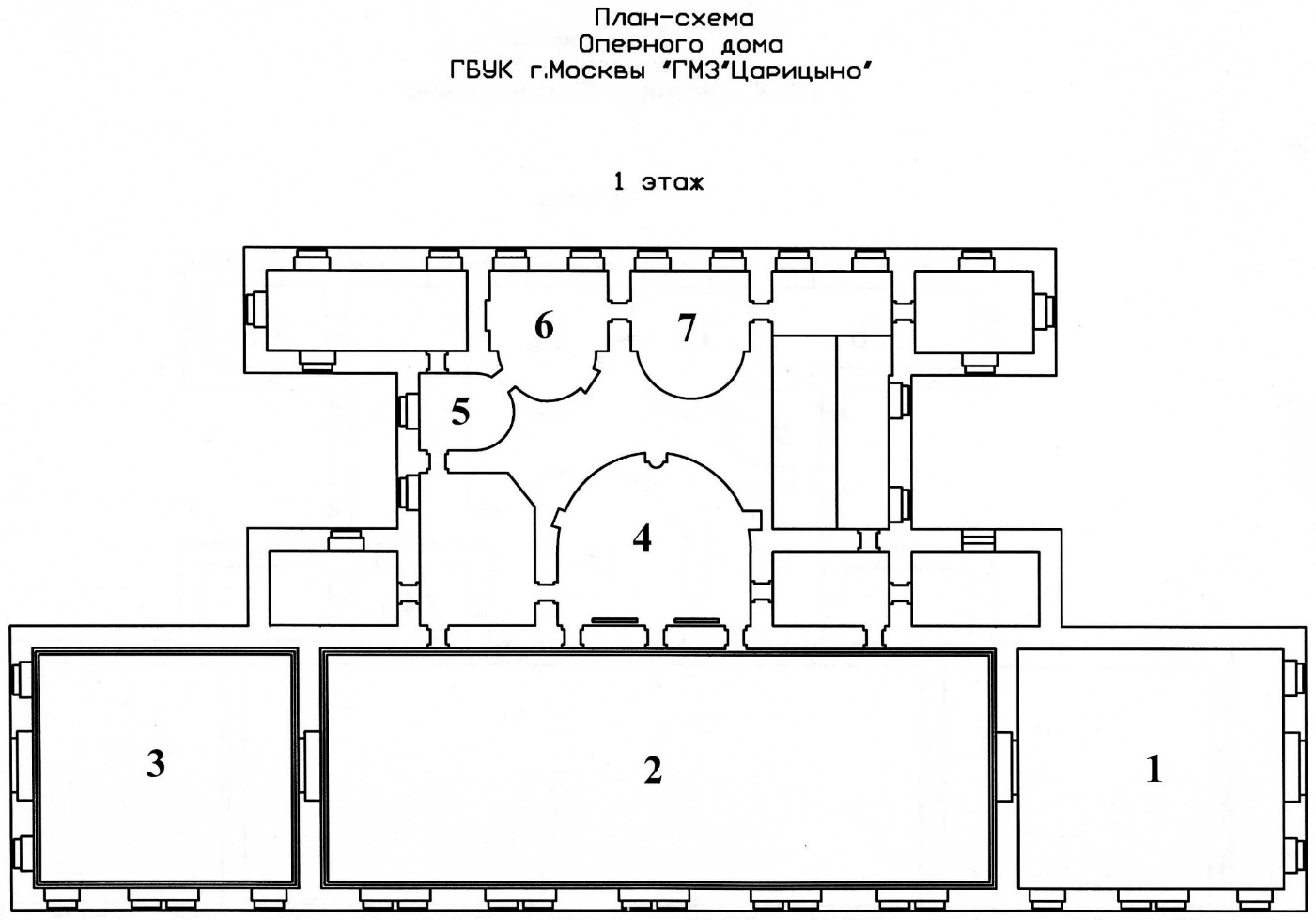 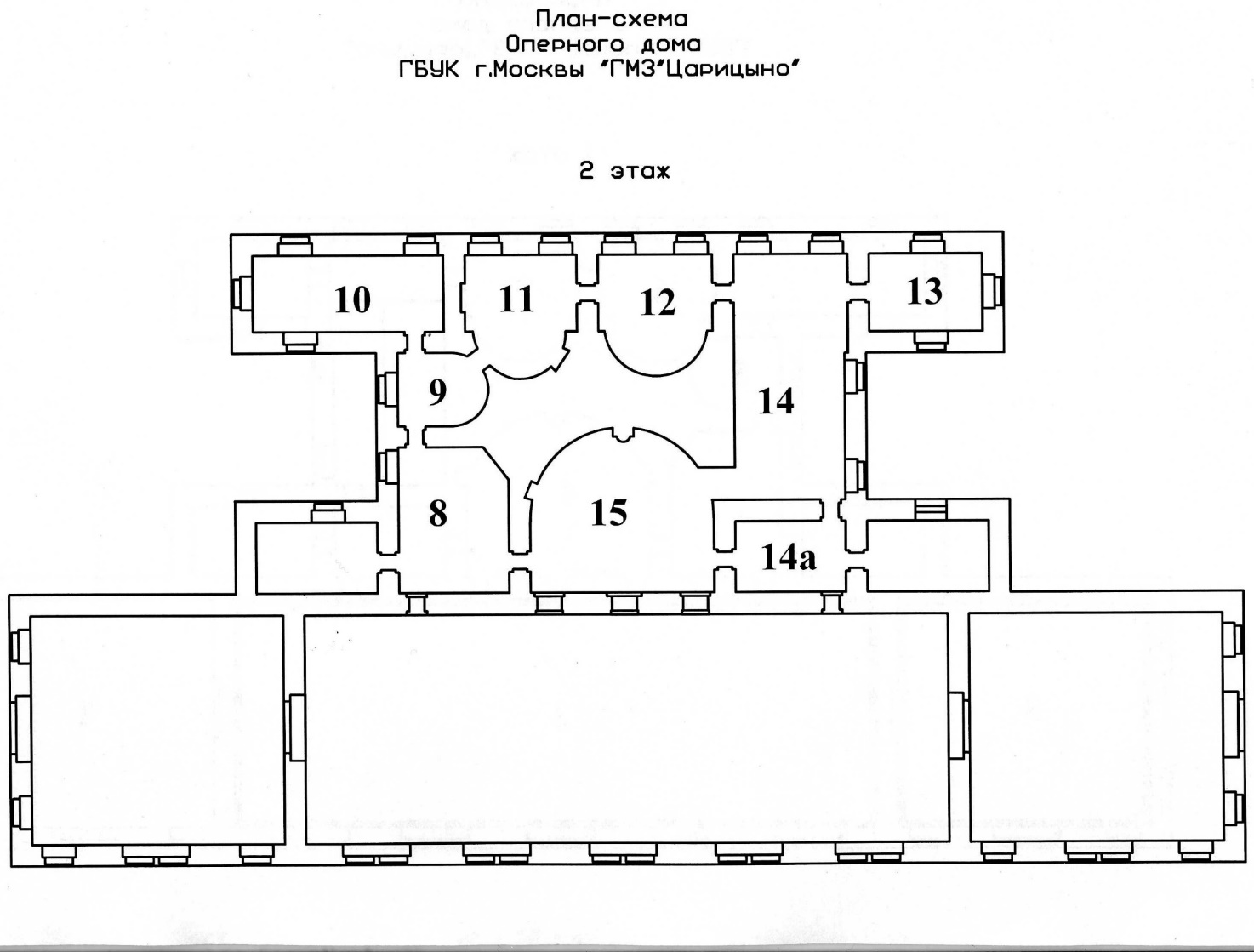 